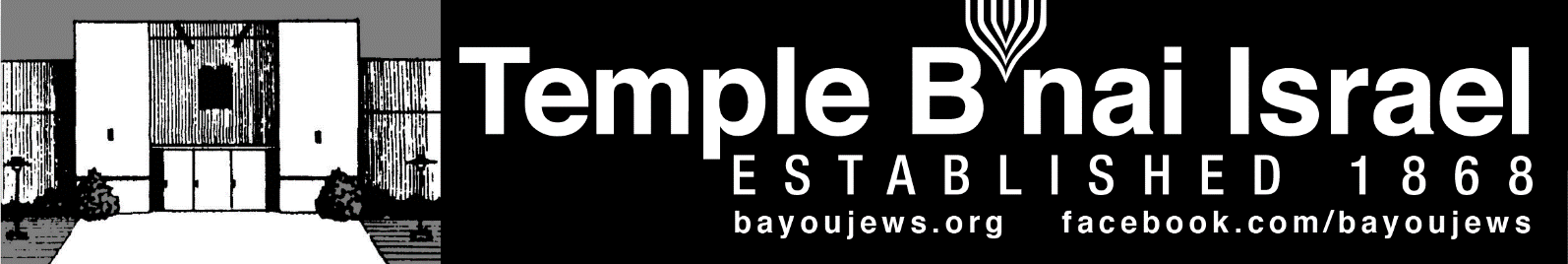 August 2020Av 11, 5780 – Elul 11, 5780____________________________________________________________________________________________________________________________________________________________RABBI JUDY’S MESSAGEAugust signals many things…the end of summer, the beginning of a new school year and the beginning of the Jewish month of Elul.  The month of Elul begins with the new moon on August 21 and ushers in our High Holy period.  Rosh Hashanah is the beginning of our spiritual year.  During Elul - the month prior to Rosh Hashanah – we are supposed to reflect on the past year and think of ways that we can do better in the New Year to come.More than half of our current year has been spent in isolation from others.  We have had to worry about the pandemic and try to stay safe and healthy.  We have had to discontinue most social activities…going to parties, movies, concerts, life cycle events, and more.  We have missed being there for our neighbors, friends and family in times of joy and sadness.  We have lost our sense of community.  Some of us have continued to work from home.  Some have had to go into their offices in order to work and children will be returning to the classroom very soon.  It is all scary and uncertain as we face a continuing unknown.  Our congregation’s Board has decided to hold in-person services in our sanctuary for the High Holy Days. It will certainly be strange and different.  We will not be able to greet one another with hugs of Shanah Tovah and Gut Yontuf as we usually do.  We will stay socially distanced in our own little spaces.  That does not mean that we care any less…we will just have limitations on our touching and social activities this year.  Our congregation will also offer an online streaming option for people who prefer not to attend the live services. But, whether you join us in person or join us online, we will be together as a congregation.  We pray that we will all be safe and able to feel the beauty of the Holy Days in community.The month of Elul is a time of reflection.  May we all reflect on what we have lost and what we have gained during this unprecedented time; what is important and what should be cherished; and how we will be changed and our world will be changed as we come together to share these High Holy Days.  See you in September…Rabbi Judy ~~~~~~~~~~~~~~~~~~~~~~~~~~~~~~~~~~~~~~~~~~~~~~~~~~~~~~~~~~~~~HIGH HOLY DAYS 
The Board of Trustees has determined that it is safe to meet in person for High Holy Days with the extreme safety measures.  We will also be live streaming the services for those that are not comfortable attending in person.  A schedule of the services will be published in the September newsletter, along with all the safety measure that will be in place.  Please contact Shirley and let her know if you plan to attend or may attend the High Holy Day services so that we properly prepare for social distancing seating.Watch your emails for information regarding all of our services and live streaming. For those that do not have computers, Shirley will make every effort to contact you with the information.  Please contact the Temple if you have any questions.Alan Barth, PresidentMike Rhymes, Ritual and Worship Chair~~~~~~~~~~~~~~~~~~~~~~~~~~~~~~~~~~~~~~~~~~~~~~~~~~~~~~~~~~~~~SERVICE SCHEDULELive services will start on August 7th. August 7th   			In person (will also be on Zoom) Deb RoaAugust 14th    	             	 August 21st          	 	 	  August 28th 	 	       	The service schedule, along with the link to join the service virtually will be announced in the weekly emails.  If you have any questions, feel free to contact the Temple.~~~~~~~~~~~~~~~~~~~~~~~~~~~~~~~~~~~~~~~~~~~~~~~~~~~~~~~~~~~~~~~~~~~~~~~~~~~~~~~~~~~~~~~~~~~~~~~~~~~~~~~~~~~~~~~~~~~~~~~~~~IMPORTANT DATESAugust 15th		Last day to send in changes to the directorySeptember 4th 	Last day to send submissions for the Book of RemembranceSeptember 18th 	First night of Rosh Hashanah  September 27th 	First night of Yom Kippur~~~~~~~~~~~~~~~~~~~~~~~~~~~~~~~~~~~~~~~~~~~~~~~~~~~~~~~~~~~~~CONGRATULATIONSHAPPY ANNIVERSARYAlan & Gay Nell Barth 			August 5th 			42 yearsDon & Judy Marx				August 8th 			55 yearsJackie & Diane Rosenberg		August 9th 			37 yearsRon & Sandra Blate			August 12th 			58 yearsJoseph & Sharon Hakim			August 15th 			39 yearsHAPPY BIRTHDAYMorris Mintz – August 1st 			Charles Masur – August 2nd Samuel Allen – August 2nd (7 years)   		Joseph Hakim – August 5th (8years) Jack Dalton – August 6th (13 years)		Jacob Willett – August 6th  S. J. Shlosman – August 7th  			Don Laudenheimer – August 12th  	Phillip Roby – August 14th    			Penny Hakim – August 15th  Paul Aron – August 22nd  			Herman Rosenberg – August 26th Allison Dalton – August 27th  ~~~~~~~~~~~~~~~~~~~~~~~~~~~~~~~~~~~~~~~~~~~~~~~~~~~~~~~~~~~~ESTROG AND LULAV SETS FOR SUKKOTMany of you are not comfortable attending live services and are having Sukkot celebration at home. Our supplier is making Estrog and Lulav sets available for home delivery.  There is a variety of sizes available, including a Children’s set.  You can order directly from their website at hadaretrogim.com or contact the Temple for assistance. You need to order early, but will not be billed until your order ships.~~~~~~~~~~~~~~~~~~~~~~~~~~~~~~~~~~~~~~~~~~~~~~~~~~~~~~~~~~~~~~~~~~~~~~~~~~~~~~~~~~~~~~~~~~~~~~~~~~~~~~~~~~~~~~~~~~~~~~~~~YAHRZEITAUGUST 7TH 		Melvin Greenblatt			 	Leo Oppenheimer		Ben Glazer			1-1		Henry Gerson Marks		Harry S. Roby				Arthur Brueck		5-18		Nathan J. Laudenheimer	5-12		Moses Kaplan			 AUGUST 14TH 		Arthur Marcus				Elliot Marcus 		Linda Leibowitz		5-3AUGUST 21ST Celia Cohen Flemin			Hilda BodanMollie Froug				Augusta Cahn		6-5AUGUST 28TH 		Jonathan Brian Cohen	4-17	 	Irving Leibowitz		5-1		Max Roby					Bertha Marx		Fanny Charach				Victor JacobsAUGUST 31ST 		Theodore Dreyfus				Abe Temerson		Ida LevineThe numbers following a name is the location of their plaque on the Memorial Board in the Foyer.  The first number represents the column. The second number represents the position in the column. The lights on both sides of the plaque are light during the week of their Yahrzeit. If you would like to have your loved one remembered with a bronze plaque on the memorial board, order forms are available at the Temple.~~~~~~~~~~~~~~~~~~~~~~~~~~~~~~~~~~~~~~~~~~~~~~~~~~~~~~~~~~~~ ~~~~~~~~~~~~~~~~~~~~~~~~~~~~~~~~~~~~~~~~~~~~~~~~~~~~~~~~~~~~ NORTH LOUISIANA JEWISH FEDERATIONMark Your Calendars
The premiere of the film “Unexpected Modernism: The Wiener Brother’s Story” has been rescheduled for September 10th, 2020. In an attempt to keep people as safe as possible, there will now be 2 screenings: a premiere at 5:30pm and an encore performance at 8:00pm.  ...	Click the link below to learn more (https://www.jewishnla.org/events/event/unexpected_modernism_2020_04_02)
**These details are subject to change as the pandemic and the city's response to it continues to change.**

--------------------
Be on the lookout for a renewed partnership between NLFJ and the Robinson Film Center (http://robinsonfilmcenter.org)! We are working to put together a schedule of Jewish films to be screened at the Robinson.
--------------------
We're going to Israel! When it is safe to do so... we are currently in the early stages of planning a community trip to the Jewish homeland: Israel! For obvious reasons we do not yet have a set date, but we will keep you updated as details progress. In the meantime - start getting excited!

~~~~~~~~~~~~~~~~~~~~~~~~~~~~~~~~~~~~~~~~~~~~~~~~~~~~~~~~~~~~~TEMPLE DIRECTORYI am currently working on updating the Temple Directory.  Please check the current directory and let me know of any changes.  The directory will be going to the printer on August 15, so be sure to let me know, if you haven’t already done so, before that date. Thank you.  Shirley ~~~~~~~~~~~~~~~~~~~~~~~~~~~~~~~~~~~~~~~~~~~~~~~~~~~~~~~~~~~~~~~~~~~~~~~~~~~~~~~~~~~~~~~~~~~~~~~~~~~~~~~~~~~~~~~~~~~~~~~~~~DONATIONSArchives/Museum FundGeneral DonationJohn GilcreaseIn Memory of Miriam Eisenstadt and Fran HaganIn Honor of Don Marcus’ 90th BirthdayPrayers for a Speedy Recovery for Dr. Wayne LewisRon & Sandra BlateGeneral FundIn Memory of Janet MasurMichael & Penny MasurPrayers for RecoveryNatalian Carter~~~~~~~~~~~~~~~~~~~~~~~~~~~~~~~~~~~~~~~~~~~~~~~~~~~~~~~~~~~~BRONZE PLAQUES AVAILABLE FOR SALEThere is space available for bronze plaques on the Yahrzeit Board in the front foyer.  The plaques include the name of your loved one and their Yahrzeit date in both the Gregorian date and the Jewish date.  The lights on both sides of their plaque are turned on the week of the Yahrzeit.  This is a wonderful way to remember your loved ones.  The cost of each plaque is $250.00.  Contact the office for more information and to place your order.  ~~~~~~~~~~~~~~~~~~~~~~~~~~~~~~~~~~~~~~~~~~~~~~~~~~~~~~~~~~~~~~~~~~~~~~~~~~~~~~~~~~~~~~~~~~~~~~~~~~~~~~~~~~~~~~~~~~~~~~~~ ARCHIVES/MUSEUMEvery generation has a hangout place and pharmacies have been that place throughout the years. It was a place where people could gather and visit over sodas, coffee, or perhaps a little lunch. The children may be found reading some of the latest Archie comic books. In the early 1900s, it was the corner pharmacy located at DeSiard and Jackson Street; in the 1940s & 1950s, it was Bodan’s Pharmacy and Sandman’s Pharmacy; in the 1960s, it was Parkview Pharmacy. The tradition of meeting and visiting over coffee or lunch still goes on today at Aron’s Pharmacy on 18th Street. I am planning a baseball exhibit to open in the spring 2021 to celebrate Saul Adler, Dr. Bendel, and other members in the congregation and their impact on the sports community.  If you have any memorabilia that I can use for this exhibit, please reach out to me. The Masur Museum has rescheduled the opening of the Theo Tobiasse Art Exhibit to December 10, 2020.  There are several events scheduled while this exhibit is in Monroe, including a presentation by the Rabbi and some movies. The movies will be shown at various locations, including one at our Temple. The events will take place December through February. As details become available, I will share them with you.  I hope everyone will take the time to support our local museums.Until next month, stay well and find some humor in life!Sandra Blate~~~~~~~~~~~~~~~~~~~~~~~~~~~~~~~~~~~~~~~~~~~~~~~~~~~~~~~~~~~~ DONATE TO THE TEMPLE – SMILE.AMAZONIf you shop on Amazon, you can help the Temple earn a little extra money and it costs you nothing.  Amazon has a foundation that donates money to charities of the buyer’s choice.  You have all the same items and prices as the general site, but the Amazon will donate to the charity of your choice when you make a purchase.  The donation is NOT added to the cost of your purchase.  The donation is made entirely from Amazon’s Foundation. To make the donation, you must login at smile.amazon.com (not the general Amazon site).  You use the same login and password you have been using for your regular account.  Before you make any purchases on AmazonSmile, you will have to choose your charity.  The Temple is listed as Bnai Israel Congregation, Monroe LA (No apostrophe in Bnai).  ~~~~~~~~~~~~~~~~~~~~~~~~~~~~~~~~~~~~~~~~~~~~~~~~~~~~~~~~~~~~ ~~~~~~~~~~~~~~~~~~~~~~~~~~~~~~~~~~~~~~~~~~~~~~~~~~~~~~~~~~~~~Dear Fellow Congregants,In 1992, the Board of Trustees established the tradition of publishing a Book of Remembranceto be distributed on Yom Kippur.  With your help, this simple dignified means of honoring the memory of our beloved departed will once again become part of our memorial service on Yom Kippur.  The book will be distributed at the Yizkor Service on the afternoon of Yom Kippur.To have the names of your cherished departed included in the Book Of Remembrance,please fill out this page and return to the Temple office no later than September 4, 2020.  It is also a tradition to honor the memories of our loved ones with a special Yizkor donation to the Temple.  Let the memories of our past help provide for our future.L’shanah tovah!Alan Barth, President________________________________________________________________Please include the names listed below in Temple B’nai Israel’s Book of Remembrance.I have enclosed a Yizkor donation of_____$10_____$20_____$50_____$100____other.Remembered By: ________________________________________________________Names (please print)________________________________	___________________________________________________________________	___________________________________________________________________	___________________________________________________________________	___________________________________________________________________	___________________________________________________________________	___________________________________